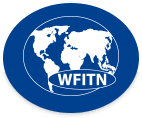 REQUIRED INFORMATIONNameCountry of WorkNationality (country of origin)Email addressAre you interested in providing (select 1 or more appropriate)Career related mentorship Research related mentorshipProfessional developmentBIOGRAPHYThis, together with your name, and country of work, will appear on the WFITN website mentorship program section. It may be edited before publication, however we will confirm the final version is agreeable to you.  By sending this to WFITN you are consenting publication of this material on the website. Please see separate attachment detailing information you may like to include in your Bio. BIOGRAPHY - Information you may wish to include, not compulsory:Professional – qualifications, place of work, short summary of case load/case mix, number of INRs, proportion of women INRs in your centre, fellowship training institution, original specialty pior to INR, training location for original specialtyResearch – experience as principal investigator, co-investigator, publications, areas of interest, Personal – single/partner/married, children, pets, languages proficient in (could hold conversation with mentee) 